ÇANAKKALE ONSEKİZ MART ÜNİVERSİTESİLİSANSÜSTÜ EĞİTİM ENSTİTÜSÜBİYOMÜHENDİSLİK ANA BİLİM DALI İÇ PAYDAŞ TOPLANTI GÖRÜNTÜLERİ ve FOTOĞRAFLARTOPLANTI NO: 2021/1TOPLANTI TARİHİ: 04/11/2021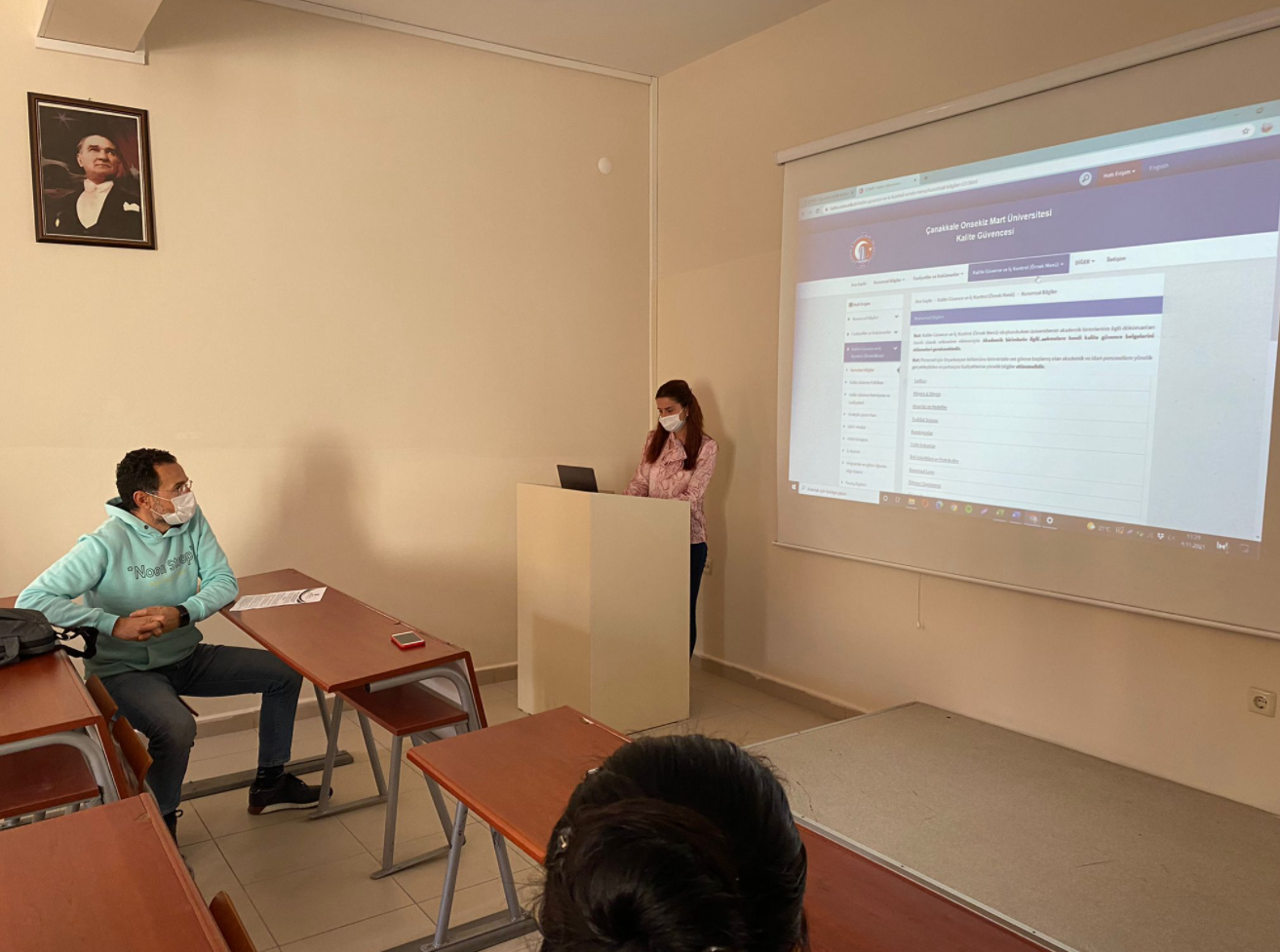 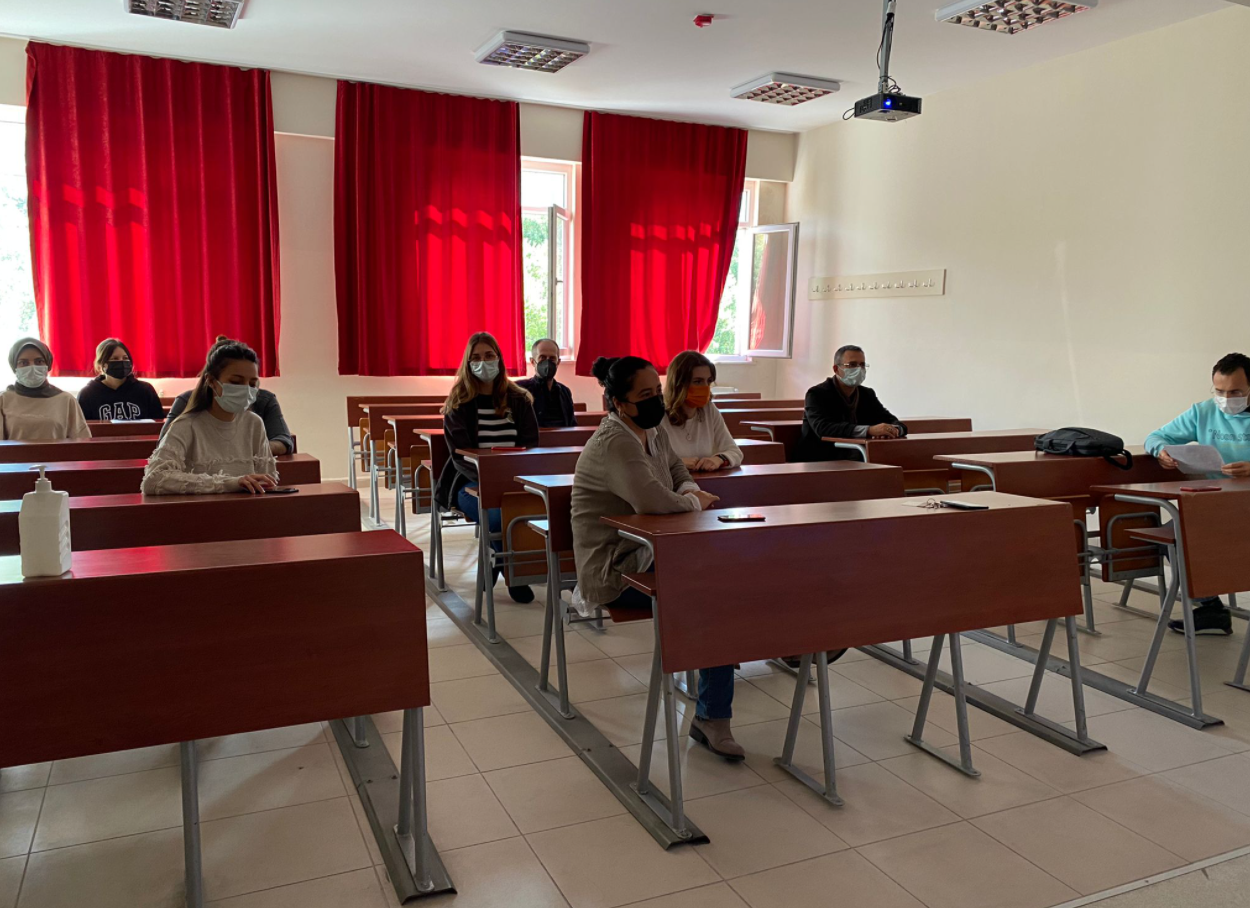 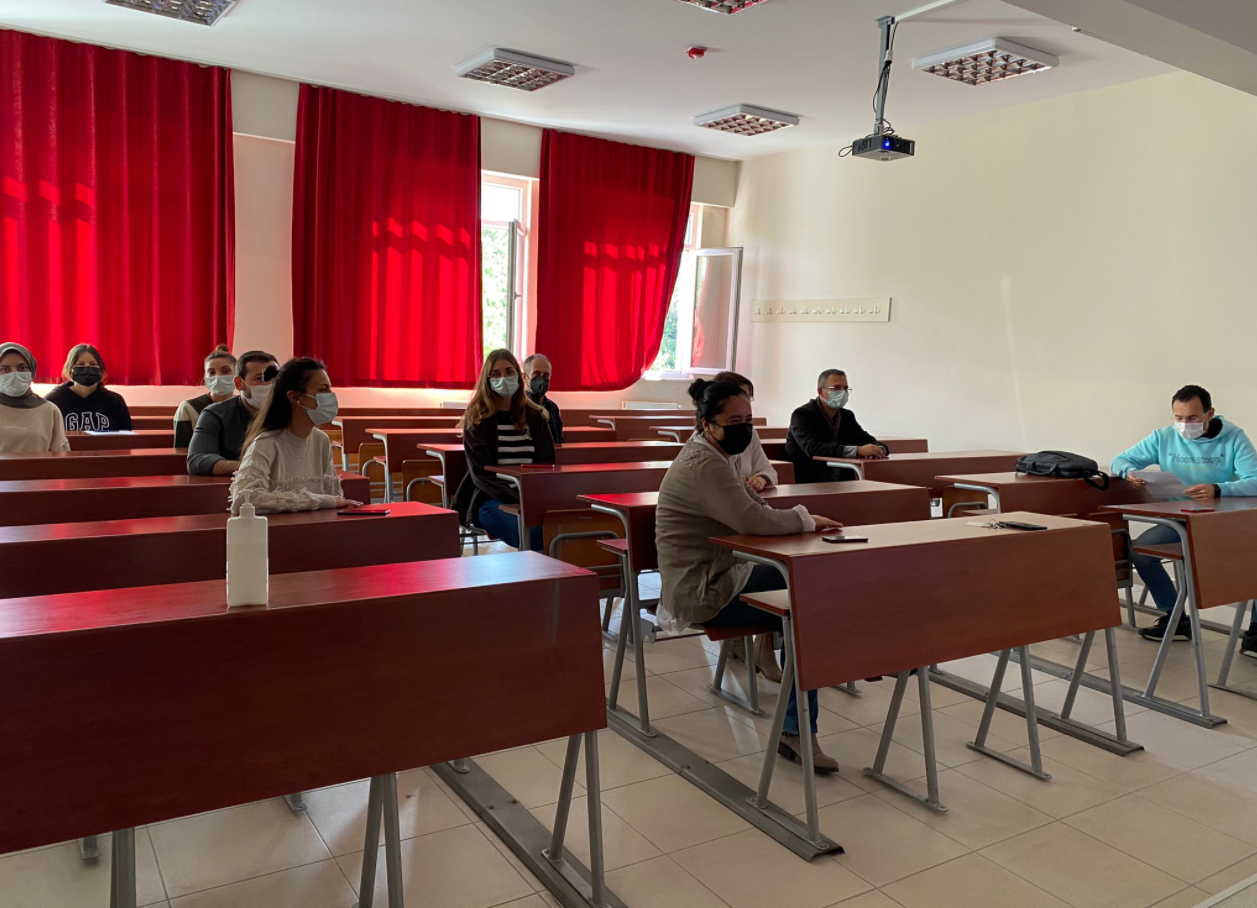 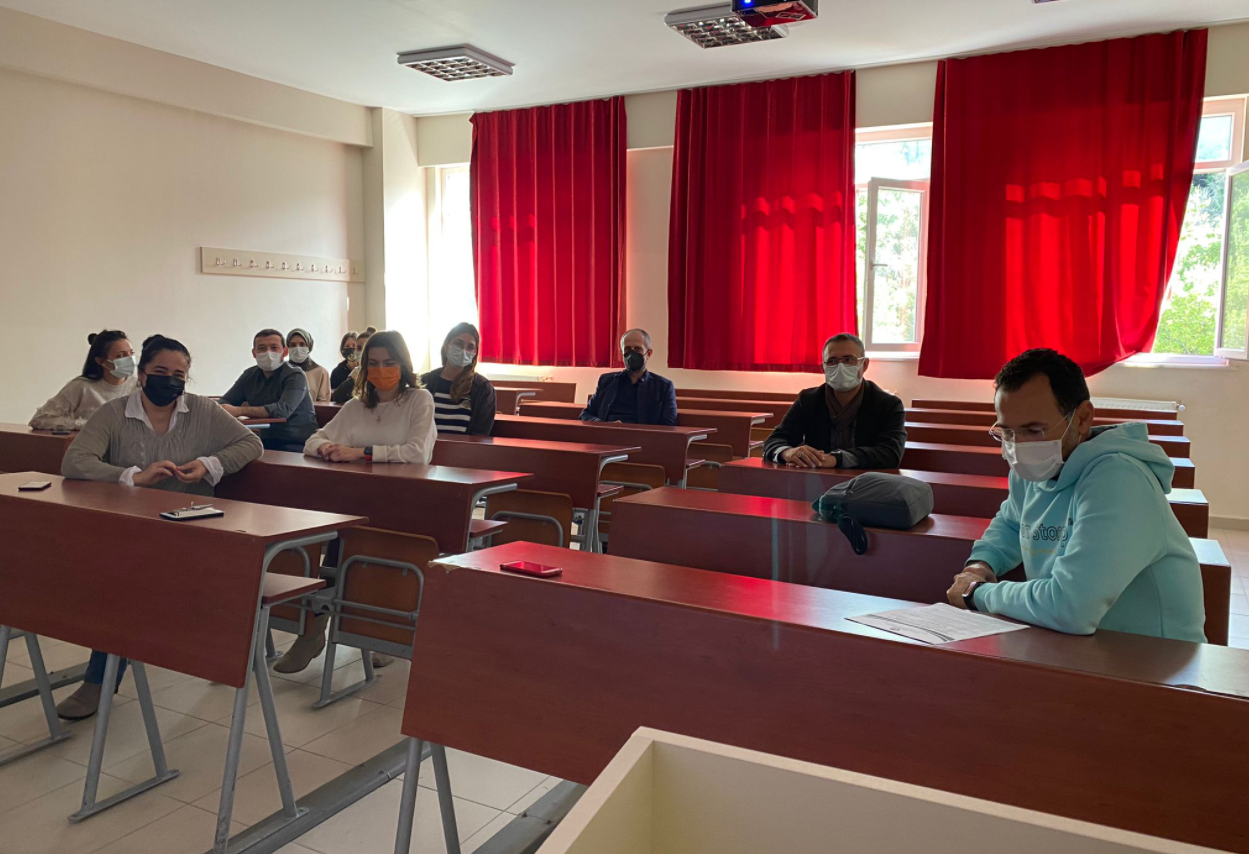 